	Features of the transposed seasonality of the 2021 RSV epidemic in the UK and Ireland:	analysis of the first 10,000 patients	Authors: Roland D1,2, Williams T3, Lyttle D. M4,5, Marlow R5, Hardelid P6, Sinha I7,8, Swann O3,9,	Maxwell-Hodkinson A7, Cunningham S10,11 on behalf of the REspiratory Syncytial virus	Consortium in EUrope (RESCEU) investigators and the Paediatric Emergency Research United	Kingdom and Ireland (PERUKI) network.	1.  Paediatric Emergency Medicine Leicester Academic (PEMLA) Group, Leicester Royal Infirmary	2.	Sapphire Group, Health Sciences, Leicester University, University of Leicester, UK	3.  Child Life and Health, University of Edinburgh, UK	4.  Faculty of Health and Applied Sciences, University of the West of England	5.  Emergency Department, Bristol Royal Hospital for Children, Bristol, UK	6.  Great Ormond Street Institute of Child Health, University College London, UK	7.  University of Liverpool, Liverpool, UK	8.  Alder Hey Children’s Hospital, Liverpool, UK	9.  Department of Paediatric Infectious Diseases and Immunology, Royal Hospital for Children,	Glasgow, UK	10. Centre for Inflammation Research, University of Edinburgh	11. Department of Paediatric Respiratory and Sleep Medicine, Royal Hospital for Children and	Young People, Edinburgh, UK	Corresponding Author:	Damian Roland	SAPPHIRE Group, Health Sciences, Leicester University, Leicester, UK	Paediatric Emergency Medicine Leicester Academic (PEMLA) Group, Children’s Emergency	Department, Leicester Royal Infirmary, Leicester, UK	dr98@leicester.ac.uk	Contributions	Thomas C. Williams: Conceptualization, Methodology, Writing – Original Draft Preparation,	Writing – Review & EditingMark D. Lyttle: Conceptualization, Methodology, Project Administration, Software, Writing –		Original Draft Preparation, Writing – Review & Editing		Steve Cunningham: Conceptualization, Methodology, Project Administration, Writing – Original	Draft Preparation, Writing – Review & Editing	Ian Sinha: Conceptualization, Methodology, Writing – Original Draft Preparation, Writing – Review	& Editing	Olivia V. Swann: Conceptualization, Methodology, Writing – Original Draft Preparation, Writing –	Review & EditingAbigail Maxwell-Hodkinson: Conceptualization, Methodology, Writing – Review & Editing	1	Pia Hardelid: Methodology, Writing – Review and Editing	Robin Marlow: Methodology, Data Management	Damian Roland: Conceptualization, Methodology, Project Administration, Writing – Original Draft	Preparation, Writing – Review & Editing	Collaborators	A list of collaborators can be found in table one.	Competing Interests	No competing interests were disclosed.	Funding Information	This study received financial and administrative support from the Respiratory Syncytial Virus	Consortium in Europe (RESCEU) and Paediatric Emergency Research United Kingdom and	Ireland (PERUKI). RESCEU has received funding from the Innovative Medicines Initiative 2 Joint	Undertaking under grant agreement No 116019. This Joint Undertaking receives support from	the European Union’s Horizon 2020 research and innovation programme and EFPIA. The results	reported herein reflect only the authors’ view, and not of the European commission. As such,	the EC is not responsible for any use that may be made of the information contained in this	publication.	Acknowledgements	We thank Khalil Abudahab, Anthony Underwood, and David Aanenson at Microreact for	support increating the dashboard, and Linda Wijlaars for assistance in data extraction. We	thank Mai Baquedano for technical support in the launch of the REDCap survey tool and	ongoing data management, and Darren Goble for information management and	technology support, including maintenance of the server and development of a data flow	pipeline for the BronchStart outputs. We thank Elizabeth Whittaker for input at the	project planning stage. We thank the RESCEU investigators for their support.	Data availability	Data from the BronchStart Study has been made openly available on a dashboard created	byMicroreact (https://tinyurl.com/Bronch-Start).	Ethics	This study has been registered with the NIHR (Research Ethics Committee number	21/HRA/1844)and clinicaltrials.gov (Identifier NCT04959734).	Word Count: 509	2	Main text	Non-pharmaceutical interventions (NPIs) introduced globally to limit the spread of severe	acute respiratory syndrome coronavirus 2 (SARS-CoV-2) led to disruption of the typical RSV	seasonality[1]. Studies examining the resurgence of RSV have been limited by sample size, and	lack of information on secondary care episodes and clinical features. The BronchStart study is	a prospective multi-centre cohort study. Paediatric emergency departments (PED) within	PERUKI (Paediatric Emergency Research in the UK and Ireland) submited data on all children	under 2 years of age who visit a PED with symptoms of an acute lower respiratory tract	infection (diagnosed as bronchiolitis, lower respiratory tract infection, or first episode of acute	wheeze). Follow-up information is submitted 7 days later, and study data is made available on	a live online dashboard hosted by Microreact [2].	We present initial data for 10,347 infants and children from 44 study sites for the period 1st	June to 5th December 2021. The 2021 RSV epidemic in the UK has finished with infections	having peaked in August (Figure 1A). Comparing the age distribution of hospitalised infants		<12 months to previous years at two large paediatric centres participating in BronchStart	(Leicester Children’s Hospital and Bristol Royal Hospital for Children), we observed a similar	age distribution (Figure 1B). This suggests either reduced community exposure to RSV during	the 15 months preceding the start of the season did not result in a clinically significant lack of	protective maternal antibody transfer to those <3 months of age, or the NPIs introduced didn’t	prevent low level transmission.Unlike New Zealand, the overall hospital burden of bronchiolitis admissions in the UK and	3	Ireland in 2021 was lower than previous seasons [3]. Disease severe enough to require	intensive care was 2.5% in our cohort (infants 6 weeks to one year), comparable to 4.2%	reported in the BIDS trial [4] (odds ratio using Fisher’s exact test 0.59, 95% confidence interval	0.31-1.18, p = 0.09). We noted a low probability of a SARS-CoV-2-positive RT-PCR test	(83/4,328 children tested,1.9%; of which 39 were co-infections with another virus) in children	presenting with acute lower respiratory tract infection.	We observed a frequent number of PED visits and admissions for RSV-positive 12-23 month	old children in BronchStart: 362 out of 1,468 (24.7%) admissions. This age group, when infants,	would have had lack of RSV exposure as a result of the delayed seasonal epidemic. Maternal	RSV vaccination may have a similar effect in future and this observation, if corroborated,	would support the future long-term follow-up of those children born to mothers who receive a	future RSV vaccination.	Our initial findings indicate that the 2021 summer infection peak in the UK and Ireland	predominantly affected younger age groups as in previous years. The trend for a lower burden	of disease in 2021 (as demonstrated by ICU admissions) suggests incomplete infection by RSV	of its usual susceptible population, potentially the result from some ongoing NPIs (such as	mask wearing and hand washing) over the study period. Incomplete penetrance raises the	possibility of a further wave of infection in the coming months; this has not yet occurred.	4	References	1. Foley DA, Yeoh DK, Minney-Smith CA, Martin AC, Mace AO, Sikazwe CT, Le H, Levy A, Moore	HC, Blyth CC. The Interseasonal Resurgence of Respiratory Syncytial Virus in Australian	Children Following the Reduction of Coronavirus Disease 2019-Related Public Health	Measures. Clin Infect Dis. 2021 Nov 2;73(9):e2829-e2830. doi: 10.1093/cid/ciaa1906. PMID:	33594407; PMCID: PMC7929151.	2. BronchStart Dashboard. https://tinyurl.com/Bronch-Start. Website last accessed 12th	January 2022.	3. Weekly Hospital Admission Rates of RSV positive cases. United Kingdom Health and Security	Agency Joint Modelling Team. Week 51 National Influenza and COVID-19 report.	https://assets.publishing.service.gov.uk/government/uploads/system/uploads/attachment_data/file/1	087111/Weekly_Flu_and_COVID-19_report_w26.pdf Website last accessed 13th July 2022.	4. Cunningham S, Rodriguez A, Adams T, Boyd KA, Butcher I, Enderby B, MacLean M,	McCormick J, Paton JY, Wee F, Thomas H, Riding K, Turner SW, Williams C, McIntosh E, Lewis	SC; Bronchiolitis of Infancy Discharge Study (BIDS) group. Oxygen saturation targets in infants	with bronchiolitis (BIDS): a double-blind, randomised, equivalence trial. Lancet. 2015 Sep	12;386(9998):1041-8. doi: 10.1016/S0140-6736(15)00163-4. PMID: 26382998; PMCID:	PMC467	5	Table 1 List of ContributorsSite	Country	City	Site lead	Co-lead	Birmingham Children's Hospital	England	Birmingham	Stuart Hartshorn	Bristol Royal Hospital for Children	England	Bristol	Roisin Begley	Children's Health Ireland at Crumlin	Ireland	Dublin	Eleanor Ryan	Countess of Chester NHS Foundation Trust	England	Chester	Steve Brearey	East Cheshire NHS Trust	England	Macclesfield	Mudiyur Gopi	Hull Royal Infirmary	England	Hull	Simon Richardson	John Radcliffe Hospital	England	Oxford	Jiske Steensma	Sahana Rao	Leighton Hospital	England	Crewe	Jo Tillett	Simon Dowson	Newham University Hospital	England	Newham	Claire Kirby	Nottingham University Hospitals NHS Trust	England	Nottingham	Ruth Wear	Christopher Gough	Poole Hospital	England	Poole	Heather DeallRoyal Aberdeen Children's Hospital	Scotland	Aberdeen	Catriona Middleton	Royal Berkshire NHS Foundation Trust	England	Reading	Manish Thakker	6	Royal Hospital for Children, Glasgow	Scotland	Glasgow	Steve Foster	Royal Wolverhampton NHS Trust	England	Wolverhampton	Lorna BagshawSheffield Children's NHS Foundation Trust	England	Sheffield	Sally Gibbs	Southampton Children's Hospital	England	Southampton	Jane Bayreuther	St Helens & Knowsley NHS Trust	England	Rainhill	Clare O'Leary	University Hospital Crosshouse	Scotland	Kilmarnock	Lawrence Armstrong	Joanne Mulligan	Watford General Hospital (West Herts NHS Trust)	England	Watford	Richard Burridge	Whipps Cross Hospital	England	London	Amutha Anpananthar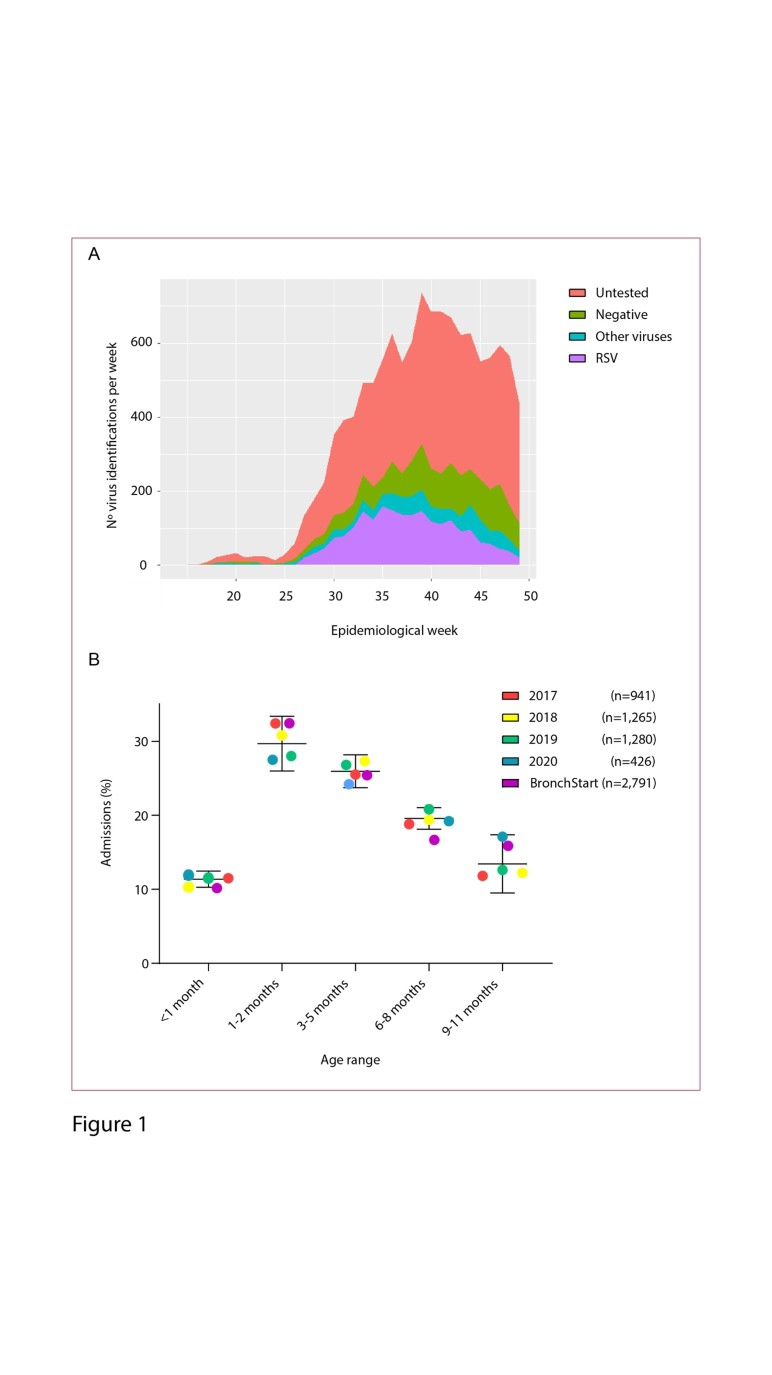 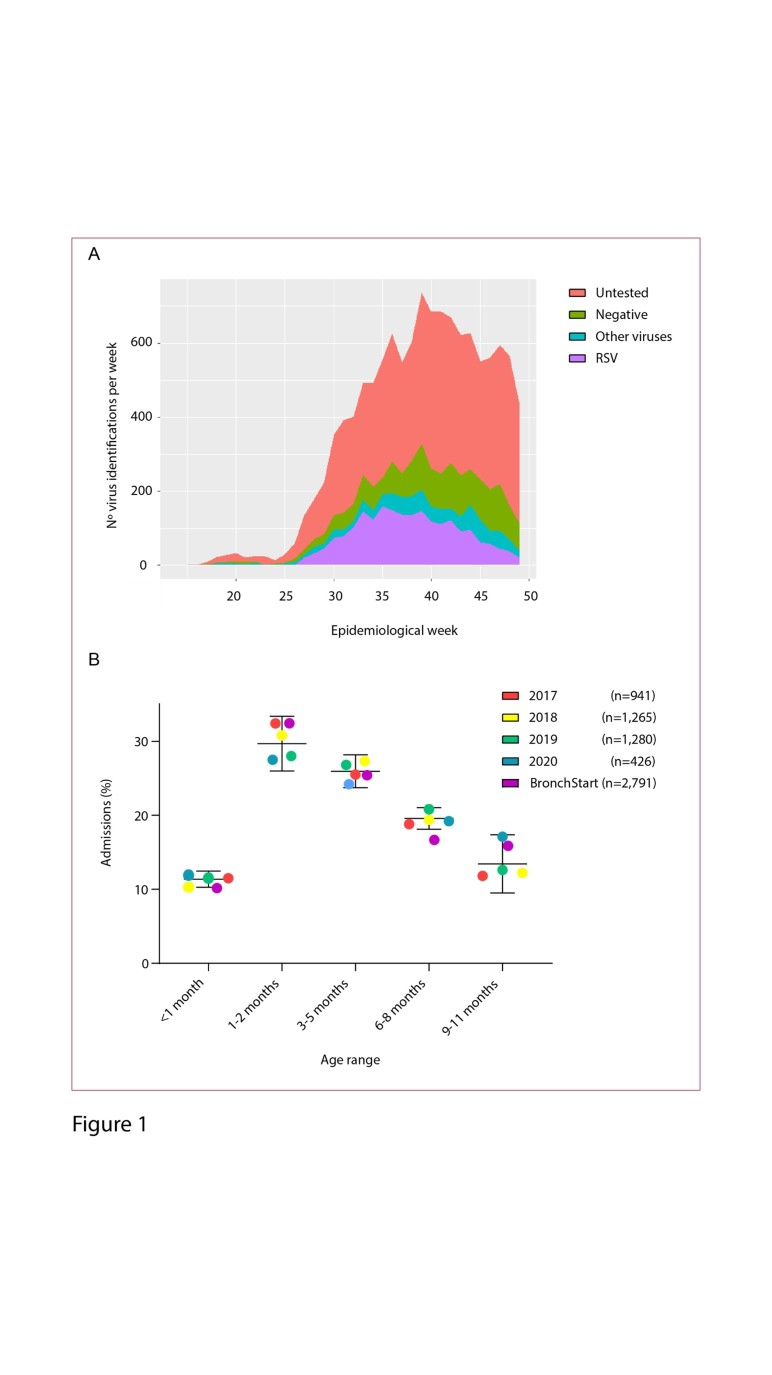 	Figure 1 - Virus Indentifications over time	190x338mm (300 x 300 DPI)